Anmeldung zu Schiesskursen, Schiesskreis 20Die Anmeldung ist spätestens 4 Wochen vor Kursbeginn vollständig ausgefüllt und unterschrieben direkt an den Kdt SM-Kurse, Adj Uof Alfred Zenklusen, Tobelgasse 17, 7208 Malans, einzureichen.Anforderungsprofil:Mitglied eines anerkannten Schiessvereins;im betreffenden Jahr das. 20. Altersjahr vollendet oder RS bestanden;keine Bezugseinschränkungen für Leihwaffen (SVO-VBS, Art 39);Schweizerbürger, Ausländer nach spez. Bedingungen (SVO, Art 13);muss an einer Ordonnanzwaffe ausgebildet seinKurs Nr. vom bis SM-Grundkurs      SM-WK      JSL-WK      Stgw      Pistole      Grundkurs am absolviertDatum Name   Vorname   Lizenz-Nr.   Vers.-Nr.   E-Mail   Geburtsdatum   PLZ/Wohnort   Adresse   Tel-Nr. P   Tel-Nr. Handy   Mil Grad   RS bestanden      ja           nein   Ausländer mit Bewilligung                         Dienstfrei                                                  Dienst-, Schiessbüchlein oder Mil Leistungsausweis sind zwingend beizulegenDienst-, Schiessbüchlein oder Mil Leistungsausweis sind zwingend beizulegenMitglied im SchiessvereinVereins-Nr Schütze                             Datum Unterschrift ………………….Vereinspräsident               Datum  Unterschrift ………………….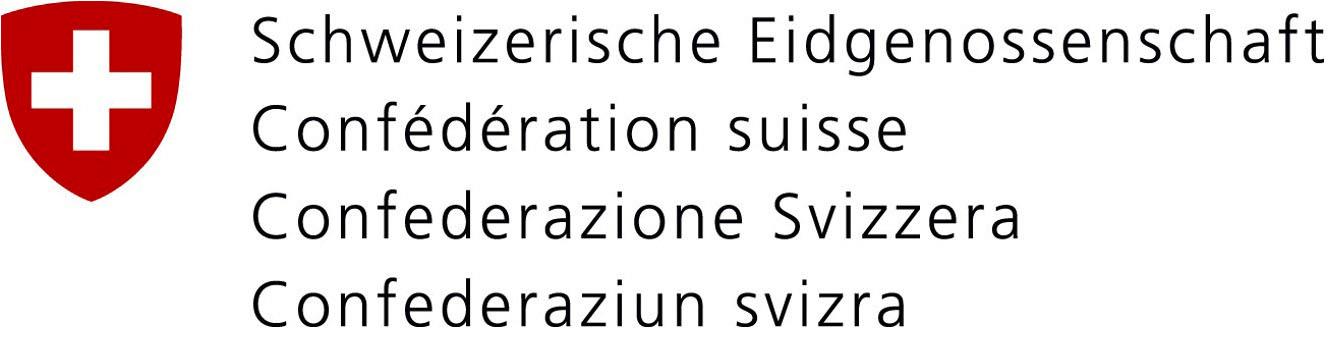 